2021年度 永豐策略人才 MA 應徵履歷表應徵志願序基本資料教育程度(請填寫大學以上學歷)語言能力(請由最近期間應考開始填寫)註：請檢附【英文檢定成績證明】證照社團經驗(請由最近的社團經驗開始填寫)工作經歷 (請由最近工作經歷開始填寫)請您分享曾經參與的活動或工作中最大的收獲，對您勝任此職務的幫助有哪些？請說明您有何種特質或專業強項得運用於金融業？其中的優勢及劣勢是分別為何?請描述您人生中遇到最挫折的事蹟?如何克服?應徵資訊履歷填寫說明填寫永豐策略人才MA專用履歷前，請先至104投遞《永豐策略人才》2021永豐銀行儲備幹部(MA)-銀行，始完成報名程序。本履歷為專用表格，請填寫表單欄位，請勿任意更改。填寫完畢請以原Word檔寄出，並檢附英文成績證明，於3/31前mail至 marecruit@sinopac.com，主旨及檔名請註明「2021MA+姓名」。領域零售金融組法人金融組風險管理組財富金融組志願序領域數位金融組資訊專才組營管企劃組法金業務組志願序姓 名身 分 證 字 號身 分 證 字 號6個月半身脫帽照片6個月半身脫帽照片性 別出生日期出生日期6個月半身脫帽照片6個月半身脫帽照片國 籍住家電話住家電話6個月半身脫帽照片6個月半身脫帽照片手機號碼通訊地址通訊地址6個月半身脫帽照片6個月半身脫帽照片電子郵件6個月半身脫帽照片6個月半身脫帽照片兵役(女性免填)：入伍日期入伍日期退伍日期免役原因學位國家學校名稱科 系入學日期畢業日期最高學歷次高學歷其他語 言 種 類語言能力檢測檢測成績應考年份英 文NO證 照 名 稱取 得 日 期NO證 照 名 稱取 得 日 期142536社 團 名 稱擔 任 職 務參 加 期 間期 間 個 人 成 就     ~          ~          ~          ~     服 務 機 構 名 稱職 稱工 作 性 質服 務 期 間最 後 薪 資離 職 原 因     ~          ~          ~          ~     之前是否曾經面試本行職務？ 否   是，於西元年，職位：之前是否曾經面試本行職務？ 否   是，於西元年，職位：是否有親人、朋友或同學在本行服務？ 否    是，請說明 姓名： 單位： 關係：是否有親人、朋友或同學在本行服務？ 否    是，請說明 姓名： 單位： 關係：如接到錄取通知後，可報到日期？ 可依規定報到，報到日：2021/ 07/ 05 (一) 無法依規定報到日報到，原因：，可報到日期：如接到錄取通知後，可報到日期？ 可依規定報到，報到日：2021/ 07/ 05 (一) 無法依規定報到日報到，原因：，可報到日期：是否同意推介至永豐金控集團其他職位？ 否    是，請說明：是否同意推介至永豐金控集團其他職位？ 否    是，請說明：如何得知本次徵才訊息？(可複選)案 永豐銀行/金控網站        人力銀行    永豐臉書粉絲頁   人力銀行   學校公告 2021 MA Club臉書社團   校園博覽會    校園說明會    親友/學長姐推薦  PTT     Dcard    其他如何得知本次徵才訊息？(可複選)案 永豐銀行/金控網站        人力銀行    永豐臉書粉絲頁   人力銀行   學校公告 2021 MA Club臉書社團   校園博覽會    校園說明會    親友/學長姐推薦  PTT     Dcard    其他聲明事項本人同意於報到前繳交聯徵中心之『綜合信用報告』、報到時繳交『警察刑事紀錄證明(良民證)』。並同意自到職日起二年內，不得主動申請服務單位/地點調整。本人未曾涉及民刑事案件、遭金融機構通報逾期、催收、呆帳或受主管機關\外部機構違紀處份等紀錄。本表所填報資料均屬真實，如有謊報或隱瞞之情事，願負法律之責， 貴公司並得無條件終止僱用契約。永豐銀行履行個人資料保護法第八條第一項告知義務內容依據個人資料保護法(以下稱個資法)第八條第一項規定，說明本公司蒐集、處理、利用及/或國際傳輸 臺端所提供個人資料之管理方針，以及 臺端之權利如下：本公司基於招募任用之人事管理目的，在業務執行之範圍及期間內，以書面或電子等形式，供本公司所屬金融控股公司、本公司關係企業，於其所在國境內之地區，蒐集、處理、利用及/或國際傳輸 臺端之個人資料。依據個資法第三條規定，臺端就本行保有 臺端之個人資料得行使下列權利：(一)除有個資法第十條所規定之例外情形外，得向本行查詢、請求閱覽或請求製給複製本，惟本行依個資法第十四條規定得酌收必要成本費用。(二)得向本行請求補充或更正，惟依個資法施行細則第十九條規定，臺端應適當釋明其原因及事實。(三)本行如有違反個資法規定蒐集、處理或利用 臺端之個人資料，依個資法第十一條第四項規定，臺端得向本行請求停止蒐集。(四)依個資法第十一條第二項規定，個人資料正確性有爭議者，得向本行請求停止處理或利用 臺端之個人資料。惟依該項但書規定，本行因執行業務所必須並註明其爭議或經 臺端書面同意者，不在此限。(五)依個資法第十一條第三項規定，個人資料蒐集之特定目的消失或期限屆滿時，得向本行請求刪除、停止處理或利用 臺端之個人資料。惟依該項但書規定，本行因執行業務所必須或經 臺端書面同意者，不在此限。臺端如欲行使上述個資法第三條規定之各項權利，有關如何行使之方式，得至本行各營業單位、客服專線(0800-088-111、02-2505-9999）詢問或 於本行網站（網址：https://bank.sinopac.com）查詢。填表人簽名：           　        (請印出親簽)    日期:西元______年_____月_____日*聲明事項之親簽欄位請於面試當天印出親簽即可，投遞時無須親簽。                                   2021/02/04版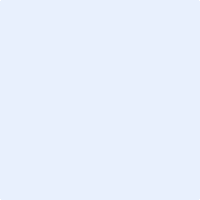 